AufgabenformularStandardillustrierende Aufgaben veranschaulichen beispielhaft Standards für Lehrkräfte, Lernende und Eltern. Aufgabe und MaterialDie Schülerinnen und Schüler erhalten verschiedene Abbildungen von Gebärden, die sie nach vorgegebenen Kategorien ordnen sollen. Es bietet sich an, die Aufgaben durch eine Selbstkontrolle durch die Schülerinnen und Schüler auf Richtigkeit prüfen zu lassen. Ordnet die Gebärden nach dem Anfangsbuchstaben im Alphabet.Ordnet die Gebärden nach ihren Handformen Beispiele S-Handform: warum, Auto, S-Bahn, arbeiten, saubermachenBeispiele V-Handform: stimmt, wer, sehen, wichtig, verstehen LISUM, Natalie Josch, Sieglinde Lemcke & Lutz Pepping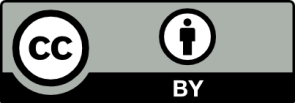 Erwartungshorizont:Die Schülerinnen und Schüler können die Abbildungen der Gebärdenzeichen nach dem Alphabet und nach den Handformen ordnen. LISUM, Natalie Josch, Sieglinde Lemcke & Lutz PeppingFachDeutsche GebärdenspracheDeutsche GebärdenspracheDeutsche GebärdenspracheName der Aufgabe Mediales Sehverstehen Niveau AMediales Sehverstehen Niveau AMediales Sehverstehen Niveau AKompetenzbereichFunktionale kommunikative KompetenzFunktionale kommunikative KompetenzFunktionale kommunikative KompetenzKompetenzMediales SehverstehenMediales SehverstehenMediales SehverstehenNiveaustufe(n)AAAStandardDie Schülerinnen und Schüler können Einzelgebärden nach begrenzten Kategorien ordnenDie Schülerinnen und Schüler können Einzelgebärden nach begrenzten Kategorien ordnenDie Schülerinnen und Schüler können Einzelgebärden nach begrenzten Kategorien ordnenggf. Themenfeld///ggf. Bezug Basiscurriculum (BC) oder übergreifenden Themen (ÜT)///ggf. Standard BC///AufgabenformatAufgabenformatAufgabenformatAufgabenformatoffen  	offen  	halboffen x	geschlossen	Erprobung im Unterricht:Erprobung im Unterricht:Erprobung im Unterricht:Erprobung im Unterricht:Datum Datum Jahrgangsstufe:Schulart: VerschlagwortungDeutsche Gebärdensprache, Mediales SehverstehenDeutsche Gebärdensprache, Mediales SehverstehenDeutsche Gebärdensprache, Mediales Sehverstehen